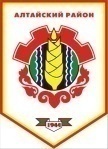 Российская ФедерацияРеспублика ХакасияСовет депутатов Аршановского сельсоветаАлтайского района Республики ХакасияРЕШЕНИЕ28.04.2014 г.         		             с. Аршаново	                                  № 9  В соответствии с частью 4 статьи 15 Федерального закона от 06.10.2003             № 131 – ФЗ «Об общих принципах организации местного самоуправления в Российской Федерации», статьи 29 Устава муниципального образования Аршановский сельсовет, Совет депутатов Аршановского сельсовета Алтайского района Республики Хакасия РЕШИЛ:         1. Администрации Аршановского сельсовета передать администрации Алтайского района осуществление части полномочий за счет иных межбюджетных трансфертов, предоставляемых из бюджета муниципального образования Аршановский сельсовет в бюджет муниципального образования Алтайский район, по приобретению оборудования для уличного освещения.         2. Главе Аршановского сельсовета заключить соглашение с администрацией Алтайского района о передаче осуществления полномочий по приобретению оборудования для уличного освещения.       3. Настоящее Решение вступает в силу со дня его принятия.Глава Аршановского сельсовета                                                         Н.А. ТанбаевАлтайского района Республики ХакасияО    передаче   части   полномочий  по   решению вопросов местного значения Аршановского сельсовета  администрации Алтайского района на 2014 год